PRÁCE NA TÝDEN – 27.4. – 3.5.ZDRAVÍM VÁS VŠECHNY . NEJPRVE BYCH VÁS RÁDA POCHVÁLILA ZA POCTIVOU PRÁCI, KTEROU MI POSÍLÁTE. A TAKÉ VÁM DĚKUJI ZA MOC FAJN ONLINE SETKÁNÍ , UŽ TEĎ SE TĚŠÍM NA DALŠÍ – V PONDĚLÍ 27.4. V 11.00 HOD.TENTO TÝDEN BUDETE MÍT JEN 2 ÚKOLY. JEDEN ÚKOL BUDE NA ZÁJMENA MEIN,DEIN, SEIN,IHR A DRUHÝ ÚKOL SE BUDE TÝKAT OBLÍBENÉHO ZVÍŘÁTKA.1. ÚKOL V následujícím cvičení doplň správný tvar zájmena mein, dein, sein, ihr (pomůcku máš v listě učebnice – str. 47 - měli jste si jí přepsat nebo nalepit do sešitu). Věty také přelož.Ich und mein Papagei Lore. = Já a můj papoušek Lore.Du und ………. Hund Žeryk. =Er rund ………. Vogel Birdie. = Ich und ………. Katze Mieze. =Klara und ………. Pferd Darling. =Hans und ………. Fisch Egon. =Du  und ………. Freundin Jana. =2. ÚKOL – MEIN LIEBLINGSTIER – MOJE NEJOBLÍBENĚJŠÍ ZVÍŘÁTKORáda bych, abyste si zvolili zvířátko, které máte rádi (může to být váš domácí mazlíček nebo jakékoliv zvířátko, které se vám líbí). Do sešitu ho namalujte nebo nalepte jeho fotku či obrázek (tu už nechám na vás). Podle vzoru na straně 47 – cvičení 8 (list máte na stránkách školy u předchozí práce) o vašem zvířátku napište: co to je za zvířátko, jak se jmenuje, jaké je, co má rád a co umí. Zvířátko i s popisem mi vyfoť a pošli e-mailem.  MEIN LIEBLINGSTIER IST EIN HUND. MEIN HUND HEIβT BERUŠKA 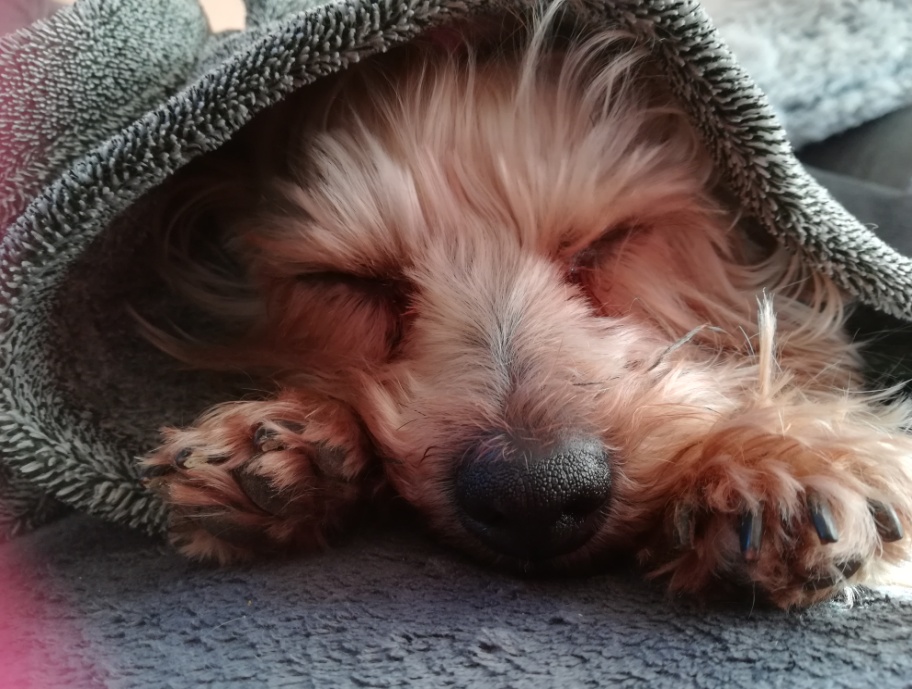 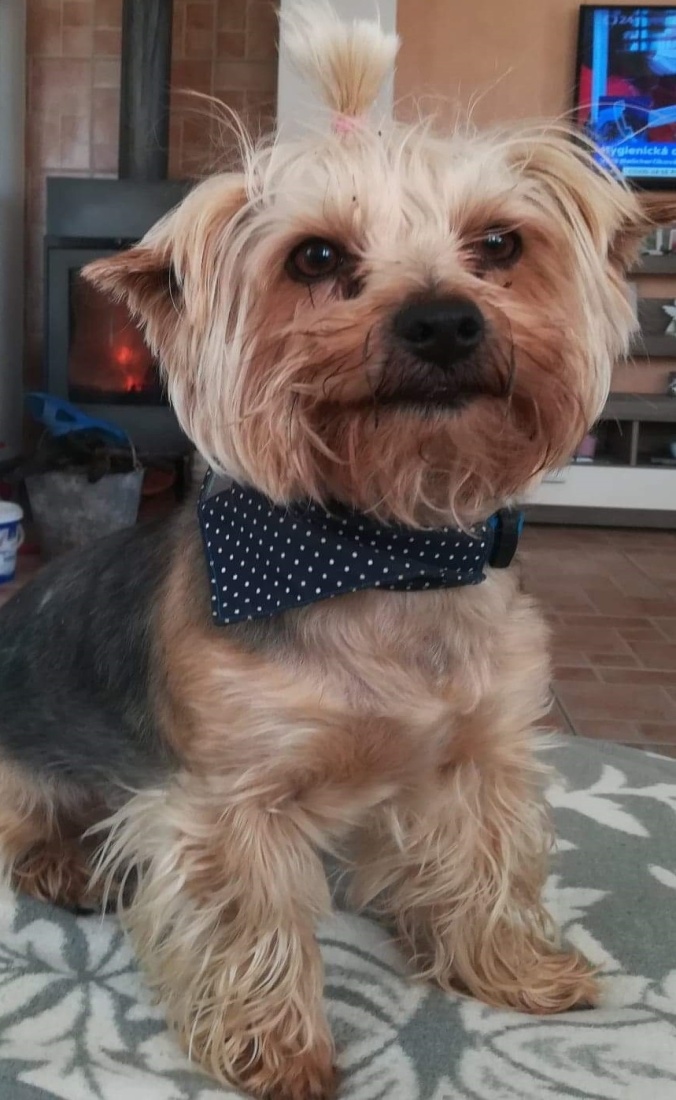 NEZAPOMEŇ:Pracovní list a) můžeš vyplnit elektronicky a poslat mi zpět e-mailem.                       b) můžeš vytisknout, vyplnit ručně, vyfotit a poslat e-mailem. 	         c) můžeš opsat do sešitu, vyfotit a poslat e-mailem.Termín odevzdání je do neděle 3.5.